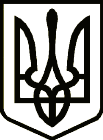 УКРАЇНАСРІБНЯНСЬКА СЕЛИЩНА РАДАЧЕРНІГІВСЬКОЇ ОБЛАСТІРІШЕННЯ(тридцять третя сесія сьомого скликання)27 серпня 2020 року     								смт. СрібнеПро надання дозволу на попередню оплату товарів, робіт і послуг, щозакуповуються за бюджетні кошти відділом освіти, сім’ї, молоді та спорту Срібнянської селищної ради у 2020 роціВідповідно до  пункту 20 частини четвертої статті 42 Закону України «Про місцеве самоврядування в Україні», Постановою КМ України від 04.12.2019 року №1070 «Деякі питання здійснення розпорядниками (одержувачами) бюджетних коштів попередньої оплати товарів, робіт і послуг, що закуповуються за бюджетні кошти», наказу Міністерства фінансів України від 03.06.2014 р. № 671 «Про здійснення оплати товарів, робіт і послуг, що закуповуються за бюджетні кошти, селищна рада вирішила:       1.Надати дозвіл відділу освіти, сім’ї, молоді та спорту Срібнянської селищної ради, передбачати в договорах попередню оплату при закупівлі лише тих товарів, робіт і послуг, що передбачається поставити, виконати та надати упродовж поточного бюджетного періоду, крім передплати періодичних видань, у разі закупівлі:- товарів, робіт і послуг за поточними видатками - на строк не більше трьох місяців;- товарів, робіт і послуг за капітальними видатками та державними контрактами (договорами); періодичних видань - на строк не більше 12 місяців;- товарів, робіт і послуг, що закуповуються за зовнішньоекономічними контрактами (договорами), укладеними на виконання міжнародних зобов’язань; товарів, робіт і послуг, що закуповуються для забезпечення національної безпеки та оборони держави; товарів, робіт і послуг, що закуповуються для забезпечення участі України у міжнародних, національних та всесвітніх виставкових заходах, - на строк не більше 24 місяців.       2.Контроль за виконанням рішення покласти на начальника відділу освіти, сім’ї, молоді та спорту Срібнянської селищної ради В. Никоненка, начальника відділу з питань бюджету та фінансів Срібнянської селищної ради  Л. Поду, постійні комісії Срібнянської селищної ради з питань сім’ї та молоді, гуманітарних питань та соціального захисту населення та з питань бюджету, соціально-економічного розвитку та інвестиційної діяльності.             Секретар ради                                 І. МАРТИНЮК